								                      Soustons, le 5 mars 2018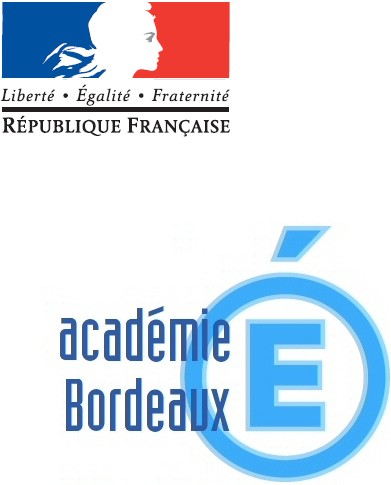 